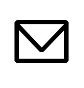 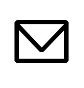 ご提案できる物件がある場合 □下記の記載物件をご提案致します。□別添物件をご提案致します。（別紙参照：　　　　　枚）※本紙含まずご提案物件情報の有効期限ご提案できる物件はないが、ご相談に乗って頂ける場合□ご相談に乗ります。( お電話 ・ ご来所 )下さい。≪協力会員情報≫建物名（階）（　　　　　　階）物件住所家賃（管理費等）　　円/月（管理費等：　　　　　　　　円）面積　坪　・　㎡　間取り特記事項事業所名ご担当者ご 住 所電話番号